Supplementary Figure 3 Funnel plot for total postoperative opioid requirements.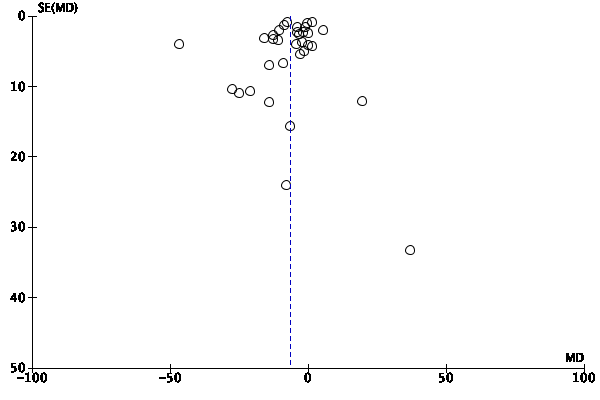 Supplementary Figure 4 Funnel plot for early (4 hours) VAS pain scores at rest.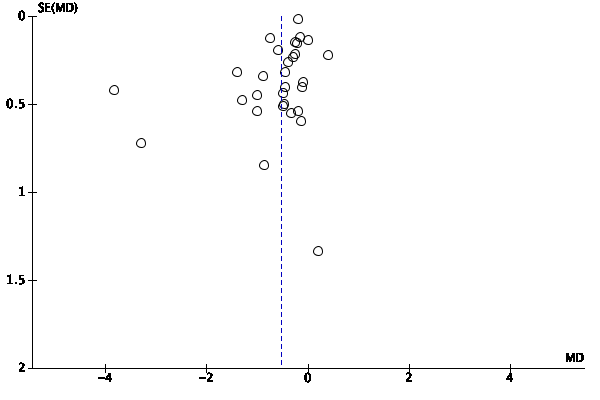 